Risikoanalyse – Skjetlein videregående skoleUtstyr: Sannsynlighet (X)Sannsynlighet (X)Sannsynlighet (X)Sannsynlighet (X)Sannsynlighet (X)Konsekvens (X)Konsekvens (X)Konsekvens (X)Konsekvens (X)Konsekvens (X)ProduktUtstyr: Hvor ofte kan det skje?Hvor ofte kan det skje?Hvor ofte kan det skje?Hvor ofte kan det skje?Hvor ofte kan det skje?Hva kan det føre tilHva kan det føre tilHva kan det føre tilHva kan det føre tilHva kan det føre tilProdukt av sannsynlighet og konsekvensHVA KAN SKJE HOS OSSForhold som kan medføre uønsket skadexMenneskeMiljøxØkonomiUsannsynlig/
ingen tilfellerLite sannsynlig/
enkelttilfellerMindre sannsynlig/
enkelttilfellerSannsynlig/
periodevisSvært sannsynlig/
kontinuerligUbetydeligMindre alvorligBetydeligAlvorligSvært alvorligProdukt av sannsynlighet og konsekvensHVA KAN SKJE HOS OSSForhold som kan medføre uønsket skadexMenneskeMiljøxØkonomi1234512345Produkt av sannsynlighet og konsekvens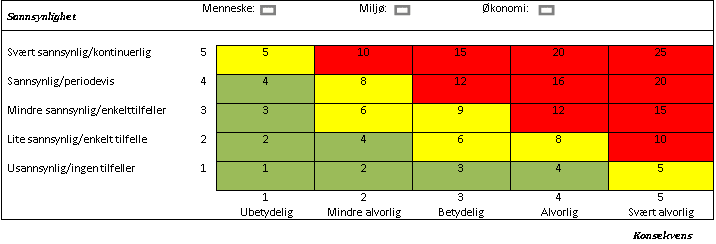 Uten risikoUten risikoAksepteres (eventuelle risikoreduserende tiltak)Aksepteres (eventuelle risikoreduserende tiltak)Aksepteres (eventuelle risikoreduserende tiltak)Aksepteres (eventuelle risikoreduserende tiltak)Aksepteres (eventuelle risikoreduserende tiltak)Aksepteres (eventuelle risikoreduserende tiltak)Aksepteres (eventuelle risikoreduserende tiltak)Aksepteres (eventuelle risikoreduserende tiltak)Middels risikoMiddels risikoEr ikke til hinder for at aktiviteten kan gjennomføres, men risikoreduserende tiltak må vurderesEr ikke til hinder for at aktiviteten kan gjennomføres, men risikoreduserende tiltak må vurderesEr ikke til hinder for at aktiviteten kan gjennomføres, men risikoreduserende tiltak må vurderesEr ikke til hinder for at aktiviteten kan gjennomføres, men risikoreduserende tiltak må vurderesEr ikke til hinder for at aktiviteten kan gjennomføres, men risikoreduserende tiltak må vurderesEr ikke til hinder for at aktiviteten kan gjennomføres, men risikoreduserende tiltak må vurderesEr ikke til hinder for at aktiviteten kan gjennomføres, men risikoreduserende tiltak må vurderesEr ikke til hinder for at aktiviteten kan gjennomføres, men risikoreduserende tiltak må vurderesStor risikoStor risikoIkke akseptabel. Oppdrag  må godkjennes av leder.Ikke akseptabel. Oppdrag  må godkjennes av leder.Ikke akseptabel. Oppdrag  må godkjennes av leder.Ikke akseptabel. Oppdrag  må godkjennes av leder.Ikke akseptabel. Oppdrag  må godkjennes av leder.Ikke akseptabel. Oppdrag  må godkjennes av leder.Ikke akseptabel. Oppdrag  må godkjennes av leder.Ikke akseptabel. Oppdrag  må godkjennes av leder.Risikoreduserende tiltakAnsvar for gjennomføringFrist for gjennomføringUtstyr: ____Sannsynlighet (X)Sannsynlighet (X)Sannsynlighet (X)Sannsynlighet (X)Sannsynlighet (X)Konsekvens (X)Konsekvens (X)Konsekvens (X)Konsekvens (X)Konsekvens (X)ProduktUtstyr: ____Hvor ofte kan det skje?Hvor ofte kan det skje?Hvor ofte kan det skje?Hvor ofte kan det skje?Hvor ofte kan det skje?Hva kan det føre tilHva kan det føre tilHva kan det føre tilHva kan det føre tilHva kan det føre tilProdukt av sannsynlighet og konsekvensRestrisiko der nødvendige tiltak gjennomføres. Gjennomførte tiltak dokumenteres ved middels og høy risiko. Usannsynlig/
ingen tilfellerLite sannsynlig/
enkelttilfellerMindre sannsynlig/
enkelttilfellerSannsynlig/
periodevisSvært sannsynlig/
kontinuerligUbetydeligMindre alvorligBetydeligAlvorligSvært alvorligProdukt av sannsynlighet og konsekvensRestrisiko der nødvendige tiltak gjennomføres. Gjennomførte tiltak dokumenteres ved middels og høy risiko. 1234512345Produkt av sannsynlighet og konsekvensSignaturArbeidsoperasjoner som kan medføre fare for menneske, miljø og økonomi skal risiko vurderes.
Leder/ansvarlig skal sørge for at de som gis ordre gjøres kjent med risikobildet.
Nye arbeidsoperasjoner skal risikovurderes.
Den som risikovurderer signerer.
Der restrisiko ender opp med Stor risiko skal risikoanalysen signeres av en lederAvdeling/enhetArbeidsoperasjoner som kan medføre fare for menneske, miljø og økonomi skal risiko vurderes.
Leder/ansvarlig skal sørge for at de som gis ordre gjøres kjent med risikobildet.
Nye arbeidsoperasjoner skal risikovurderes.
Den som risikovurderer signerer.
Der restrisiko ender opp med Stor risiko skal risikoanalysen signeres av en lederVerneombud deltatt ved utarbeidelseArbeidsoperasjoner som kan medføre fare for menneske, miljø og økonomi skal risiko vurderes.
Leder/ansvarlig skal sørge for at de som gis ordre gjøres kjent med risikobildet.
Nye arbeidsoperasjoner skal risikovurderes.
Den som risikovurderer signerer.
Der restrisiko ender opp med Stor risiko skal risikoanalysen signeres av en lederLeder deltatt ved utarbeidelseArbeidsoperasjoner som kan medføre fare for menneske, miljø og økonomi skal risiko vurderes.
Leder/ansvarlig skal sørge for at de som gis ordre gjøres kjent med risikobildet.
Nye arbeidsoperasjoner skal risikovurderes.
Den som risikovurderer signerer.
Der restrisiko ender opp med Stor risiko skal risikoanalysen signeres av en lederDato for gjennomføringArbeidsoperasjoner som kan medføre fare for menneske, miljø og økonomi skal risiko vurderes.
Leder/ansvarlig skal sørge for at de som gis ordre gjøres kjent med risikobildet.
Nye arbeidsoperasjoner skal risikovurderes.
Den som risikovurderer signerer.
Der restrisiko ender opp med Stor risiko skal risikoanalysen signeres av en leder